Amazona -  najdulja rijeka na svijetu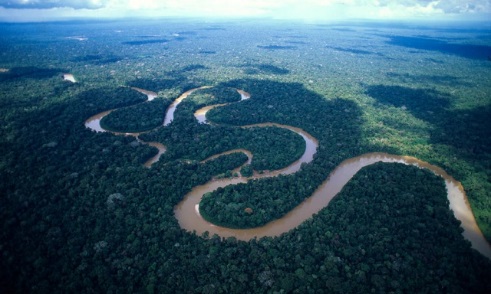 Nil –  najveća rijeka u Africi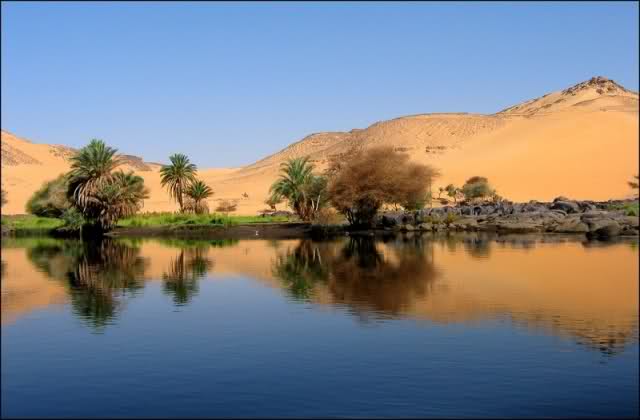 Hoangho – (Žuta rijeka) druga rijeka po duljini u Kini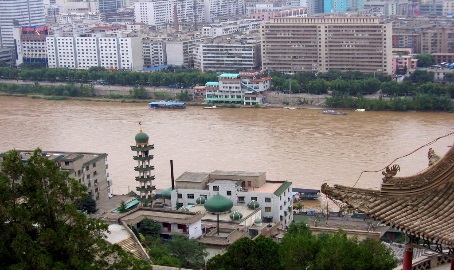 Ime rijekeGdje se nalazi?DužinaIzvorAmazonaJ. Amerika6440 kmMismiNilAfrika6650 kmBijeli i Plavi NilHoanghoKina5464 kmBayan Har